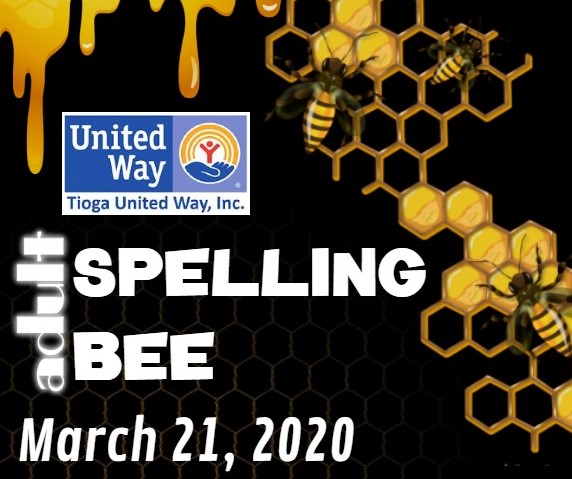 		Team Registration FormTo participate in the 5rd Annual Tioga United Way Adult Spelling Bee, please complete this form and return it by Friday, February 21, 2020. The entry fee per team is $100 (a team consists of 2-6 people & all participants must be 21 years of age or older). Please make checks payable to Tioga United Way and mail them to 24 State Route 96, Owego, NY 13827, or call 607-687-4028 to pay with a Credit Card, or pay online with a Credit Card. All proceeds go to the 31 Partner Agencies of the Tioga United Way. Thank youTeam Name___________________________________________________Team Captain Name _____________________________________________Team Captain Phone _____________________________________________Team Captain Email ______________________________________________Team MembersName ________________________________  	Email _________________________________________Name ________________________________  	Email _________________________________________Name ________________________________  	Email _________________________________________Name ________________________________  	Email _________________________________________Name ________________________________	 Email _________________________________________Name ________________________________	 Email _________________________________________Team Sponsor (If a business or individual is sponsoring your team, please provide their name and email so we can include them on all publications and social media outlets)Name _____________________________  Email _________________________________*Please send your Team Sponsor’s logo to tiogaunitedway@stny.rr.com 